Аналитическая справка работы по направлению Юный инспектор движения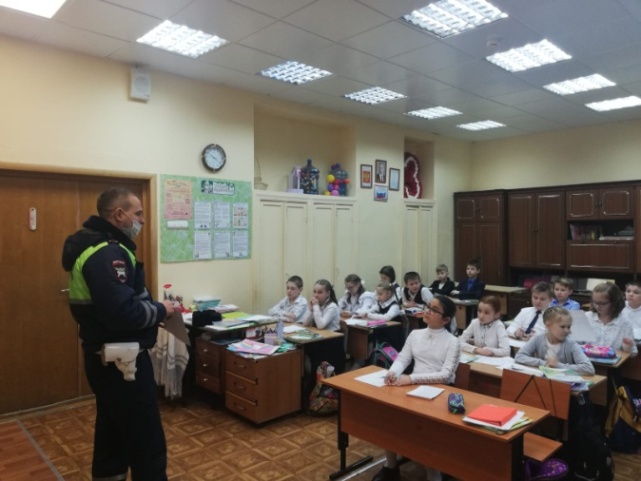 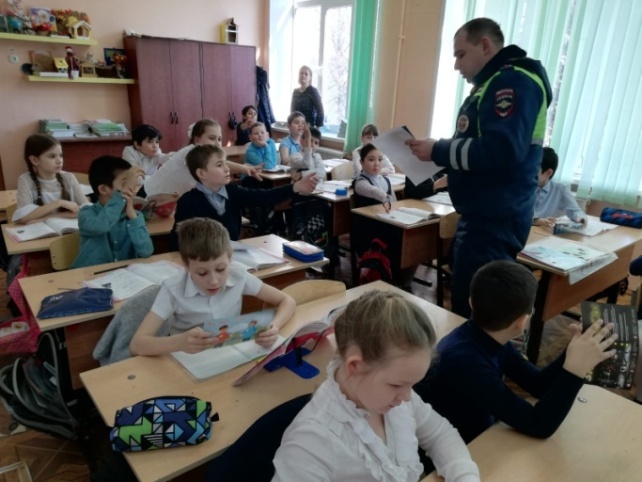 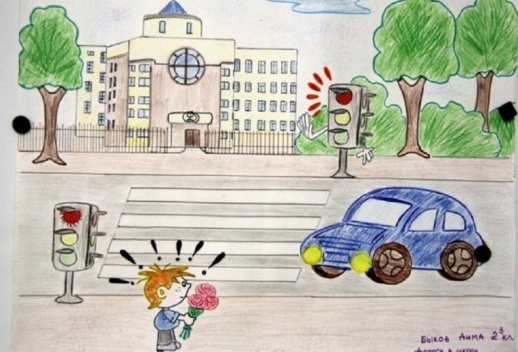 №ДатаМероприятиеСодержание 17.09.21Общий сбор отряда ЮИДОпределен состав отряда:Карамхудоева Амина Муродалиева АлисаКадейкина СофьяКаримов СайидоШокорова АлександраКанина МарияЛистратов СтаниславКремер АлександраСывороткин РусланПетушкова СофьяВыбран командир отряда: Кремер Александра Название отряда – «Перекресток»Девиз отряда: «Движение – это жизнь, когда по правилам»214.09.21Оформление уголка БДДЧлены отряда ЮИД заполнили уголок безопасности дорожного движения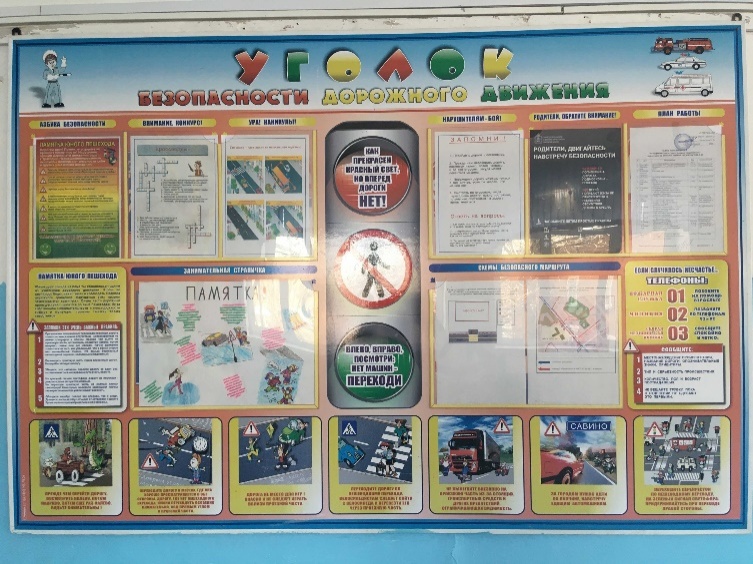 327.09.21Агитбраигада ЮИДВ 5а классе выступил отряд ЮИД с агитбригадой. (Приложение 1)429.09.21Агитбригада ЮИДВ 4б и 5б выступил отряд ЮИД с агитбригадой. (Приложение 1)521.10.21-27.10.21Акция «Внимание, каникулы!»Учащимся начальной школы (1-4 классы) раздавались через классных руководителей памятки по правилам дорожного движения с вложенными в них флаерами, предоставленные  инспектором ОГИБДД УМВД России по г.о. Королев М.О. Обуховым  А.А.625-26.11.21Конкурс рисунков «Опасные участки школьного маршрута»В 3а и 3б классах был проведен конкурс рисунков «Опасные участки школьного маршрута»Дети нарисовали свои маршруты от дома до школы и отметили на них опасные участки. Предоставленные работы оценивались жюри.Состав жюри:Кичка Алена НиколаевнаКондрашкина Татьяна ГригорьевнаКудряшова Ольга Евгеньевна Богатова Галина НиколаевнаПо итогам конкурса победителями и призерами оказались:1 место: Макарова Елена, Фринюк СимонаПризеры: Алимова Фатимат, Улезько Матвей,Петушкова Таисия, Потемкин Платон.726.11.21 29.11.21Викторины «Правила дорожного движения»Во 2а и 2б классах проведена викторина «Я-пешеход» (Приложение 2)Класс делился на команды и команды соревновались между собой внутри одного класса.802.12.2106.12.21Викторины «Правила дорожного движения»В 4а и 4б классах проведена викторина «Мы – пассажиры» (Приложение 3)Класс делился на команды и команды соревновались между собой внутри одного класса.918.01.2219.01.22Уроки безопасности «Особенности поведения на дороге в зимний период»В 5а и 5б классах были проведены уроки безопасности «Особенности поведения на дороге в зимний период»Встреча с инспектором ОГИБДД УМВД России по г.о. Королев М.О. Обуховым А.А.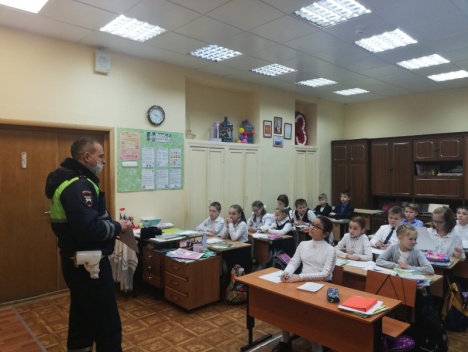 Конспект занятия в приложении 4.1011.03.22выставка рисунков по теме: «ПДД должен соблюдать каждый!»Прошла выставка рисунков обучающихся 1-7 класс по теме: « ПДД соблюдать каждый должен!»   